UNIDAD EDUCATIVA “OTAVALO”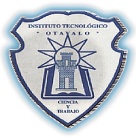 MICROPLANIFICACIÓN CURRICULAR  Nº  7Área: Ciencias Experimentales		 Asignatura: Química  	Año BACHILLERATO: Primero 	        Paralelos: A-B-C-D-EDocentes: Lic. Silvia Jaramillo M.                	Tiempo: 4 periodos (1 semana)                FECHA: Bloque Curricular: Los cuerpos y la materiaConocimiento: Ley Periódica. Reseña Histórica de la Tabla Periódica .Clasificación de los elementos químicos según el número atómico creciente Objetivo: Reconocer la importancia y la utilidad de la tabla periódica, su uso e interpretaciónEje Curricular Integrador: Comprender los fenómenos físicos y químicos como procesos integrados en el mundo natural  Ejes de Aprendizaje: La interrelación entre cuerpos y materia determinan el comportamiento fenomenológico de la naturalezaEje Transversal: La protección del medio ambiente. Interpretación de los problemas ambientales y sus implicaciones en la supervivencia de las especies, la interrelación del ser humano con la naturaleza, estrategias de conservación y protección.BIBLIOGRAFÍA:1.- BUCHELI, Fernando.- FUNDAMENTOS DE QUIMICA 1 y 2. Teoría y Problemas  Para Politécnicas y Nivel Secundario. Quito –Ecuador 2003  250 pp.2.-CAICEDO, Byron.- QUIMICA 1.Guía de Estudio Primero de Bachillerato Cuarto Curso Quito-Ecuador 136 pp. 3.- CARRILLO, Luis –CHÁVEZ, Cristóbal.- Nuestra Química 1 Primer Año de Bachillerato. Sexta Edición 2011 Riobamba Ecuador 144 pp.4.- EDITORIAL NORMA.- Química Bachillerato Primero 2012 Quito-Ecuador 210 pp.5.- ESCOBAR, Luis.- Fundamentos de Química General Escuela Politécnica del Ejercito (ESPE) 2006  223 pp.6.- FLORES, Nelly.- Libro de Química 1. Nivelación.-Primera Edición 2009. Quito-Ecuador 181 pp.7.- MINISTERIO DE EDUCACIÓN.- Química Primer Curso Bachillerato General Unificado Editorial MAYA EDICIONES Primera Edición 2012  210 pp.8.-SALINAS, Edison.- QUÍMICA Bachillerato General Unificado Primer Año Editorial SERVILIBROS Primera Edición 2012 Guayaquil-Ecuador 200pp.9.- VITE, José.- QUÍMICA 1 Bachillerato Destrezas con criterio de desempeño EDITORESTECNICOS DEL PACIFICO Primero Edición 2012 225pp.10.- INTERNET.ACTIVIDADES  EN CLASENombre………………………………………………………..    Grupo……………        Curso 1ro BGU Paralelo……………                                                                              Nota: 1.- Completa la siguiente tabla con respecto a los nombres de los elementos. 2.- Con la ayuda de una enciclopedia o algún recurso de la web, investiga el significado del nombre de las siguientes elementos y su origen ya sea este en latín, alemán, entre otros.Argón          ……………………………………………………………………………………………………………………………………………………………………………………………………………………………………………………………………………………………………………..Oro             …………………………………………………………………………………………………………………………………………………………………………………………………………………………………………………………………………………………………………......Platino       ……………………………………………………………………………………………………………………………………………………………………………………………………………………………………………………………………………………………………………..Tungsteno        ………………………………………………………………………………………………………………………………………………………………………………………………………………………………………………………………………………………………………………Zinc            ………………………………………………………………………………………………………………………………………………………………………………………………………………………………………………………………………………………………………………Zirconio     ………………………………………………………………………………………………………………………………………………………………………………………………………………………………………………………………………………………………………………3.- En la actualidad el postulado de la ley periódica de Mendeleev ha sufrido cierto cambio con respecto a su enunciado original. Escriba con sus propias palabras el nuevo postulado de la ley periódica, en base al ordenamiento que tienen en la actualidad la tabla periódica……………………………………………………………………………………………………………………………………………………………………………………………………………………………………………………………………………………………………………..……………………………………………………………………………………………………………………………………………………………………………………………………………………………………………………………………………………………………………………………………………………………………………………………………………………………………………………………………………………………………………………………………………………………………………………………………………………………..4.- Las letras que observamos en la parte superior de la tabla periódica (IA, VA) significan la cantidad de electrones de valencia correspondiente a una familia de elementos. En la siguiente tabla periódica señala la ubicacióna.- Alcalinos                ……….……………………….b.- Halógenos             …………………..………..c.- Metales de acuñar  ……………………………d.- Gases nobles              ………………………..5.- Clasifica los siguientes elementos de acuerdo a su clasificación generalBoro, sodio, berilio, flúor, xenón, aluminio, fósforo, germanio, hierro, teluro6.- Completa la siguiente tabla7.- Escribe el nombre del compuesto, e indique el número de átomos de cada elemento que forman el compuesto8.- Señala con una X la opción correcta.a.- ¿Cuál es un metal alcalino térreo?                    Na                      El     Ca                                          Ga                                                 Tab.-¿ Qué grupo tiene 2 metaloides?                    IIA                      El   IIB                                           VA                                                    VBc.- Cuantos grupos tiene la actual tabla periódica de la IUPAC                    9                              18                                            21                                                    12d.- En la tabla, los elementos se ordenan en orden creciente de :                   electrones                Números atómicos               Densidades                                 Masa atómicase.- ¿Como se llama el grupo del oxigeno, azufre selenio y teluro ?                    Halógenos                Metales Pesados                Anfígenos o Calcogenos              Metales alcalinos   f.- ¿Cuál de estos símbolos no es un elemento?                    Rb                      El   An                                           Rh                                                    Hfg.- ¿Cuál de ellos es un compuesto?                    C                               Cl                                            N2                                                    Feh.- Los bloque de la tabla periódica son :                   1,2,3,4,5,6,7              s,p,d,f                                 Grupo A y B                                     Sólido y líquidoACTIVIDADES  PARA LA CASAEn tu cuaderno de química Investiga y contesta lo siguiente:1.-  Escribe las propiedades físicas y químicas de los metales………………………………………………………………………………………………………………………………………………………………………………………………………………………………………………………………………………………………………………………………………..……………………………………………………………………………………………………………………………………………………………………………………………………………………………………………………………………………………………………………………………………………………………………………………………………………………………………………………………………………………………………………………………………………………………………………………………………………………………………………………………………………………………………………………………………………………………………………………………………………………………………………………………………………………………………………………………………………………………………………………………………………………………..……………………………………………………………………………………………………………………………………………………………………2.- Escribe las propiedades físicas y químicas de los no metales………………………………………………………………………………………………………………………………………………………………………………………………………………………………………………………………………………………………………………………………………………………………………………………………………………………………………………………………………………………………………………………………………………………………………………………………………………………………………………………………………………………………………………………………………………………………………………………………………………………………………………………………………………………………………………………………………………………………………………………………………………………………………………………………………………………………………………………………………………………………………………………………………………………………………………………………………………………………………………………………………………………………………..……………………………………………………………………………………………………………………………………………………………………3.-. Escribe las propiedades de los metaloides o semimetales…………………………………………………………………………………………………………………………………………………………………………………………………………………………………………………………………………………………………………………………………………………………………………………………………………………………………………………………………………………………………………………………………………………………………………………………………………………………………………………………………………………..…………………………………………………………………………………………………………………………………………………………………………………………………………………………………………………………………………………………………………………………………………4.-Menciona algunas propiedades esenciales de los gases nobles……………………………………………………………………………………………………………………………………………………………………………………………………………………………………………………………………………………………………………………………………………………………………………………………………………………………………………………………………………………………………………………………………………………………………………………………………………………………………………………………………………………………………………………………………………………………………………………………………………………………………………………………………………………………………………………………………………………………………………………………………………………………..……………………………………………………………………………………………………………………………………………………………………5.- ¿Por qué las series de transición están situadas entre 2 familias largas a la izquierda y 6 a la derecha?………………………………………………………………………………………………………………………………………………………………………………………………………………………………………………………………………………………………………………………………………….…………………………………………………………………………………………………………………………………………………………………………………………………………………………………………………………………………………………………………………………………………………………………………………………………………………………………………………………………………………………………………………………………………………………………………………………………………………………………………………………………………………..……………………………………………………………………………………………………………………………………………………………………6.- Explica a qué grupo pertenecen la serie lantánidos y actínidos                ………………………………………………………………………………………………………………………………………………………………………………………………………………………………………………………………………………………………………………………………………………………………………………………………………………………………………………………………………………………………………………7.- ¿Cómo se  enuncia la ley periódica? ¿ Qué importancia tiene esta ley?     ………………………………………………………………………………………………………………………………………………………………………………………………………………………………………………………………………………………………………………………………………………………………………………………………………………………………………………………………………………………………………………8.-Realiza una tabla, indicando cuantos elementos existen en la actualidad, clasifícalosDESTREZA CON CRITERIO DE DESEMPEÑOPRECISIONES PARA LA ENSEÑANZA APRENDIZAJEPRECISIONES PARA LA ENSEÑANZA APRENDIZAJEEVALUACIÓNEVALUACIÓNDESTREZA CON CRITERIO DE DESEMPEÑOESTRATEGIAS METODOLÓGICASRECURSOSINDICADORES ESENCIALES DE EVALUACIÓNINSTRUMENTOS DE EVALUACIÓN*Describir un elemento y los primeros intentos por clasificarlos sobre la base de la observación de material audiovisual histórico – científico y de la identificación de su estructura básicaProyección de la historia de los elementos químicos, su definición y la  necesidad de su clasificaciónSe hará énfasis en la necesidad de clasificarlos debido a que hace muchos años eran muy pocos los elementos reconocidos y por lo tanto no era necesario clasificarlos,pero con el pasar de los años, se fueron identificando nuevos elementos por tal motivo era  imprescindible que se los clasifique o agrupe de acuerdo con determinados parámetros como su estructura básica.Inducción a los estudiantes en la clasificación periódica moderna, e identificación de los parámetros que se utilizó para ordenar en ella a los elementos químicos. Resulta asombroso para ellos, llegar a saber que D.I. Mendeleiev pudo inclusive, predecir las propiedades que tendrán elementos que en el momento en que él diseñó su clasificación periódica no se habían descubierto aún.Definición de  la ley periódica y de establecer su importancia en el mundo de la química actual de los elementos HUMANOSDocenteEstudiantesMATERIALESTextos Informativos relacionados con el tema.Textos de internet. TECNOLÓGICOSVideos.Información   de Internet.Láminas ilustrativas.Define el concepto “elemento” y establece sus propiedades de manera teórica y experimental. Explica la ley periódica y la demuestra en una tabla periódica real. Resume las características principales de la organización de la tabla periódica de elementos y la información que esta nos brinda.Construya una tabla periódica aplicando la ley periódica moderna y ubique a los elementos en sus respectivos grupos y períodos.Realiza el Informe de la práctica de los Elementos químicos.Cuestionario de la Evaluación de la Tabla PeriódicaELEMENTOSÍMBOLOELEMENTOSÍMBOLOMgNCuFNiNaTeNePoRaSÍMBOLO  NiLiReTbNaNombreGrupoPeriodoTipo de elementoFamiliaBloqueNúmero Atómico (Z)Por sus propiedades es :Estado Físicoa.- C6H12O6b.- MgH2c.- AgBrd.- NaCl